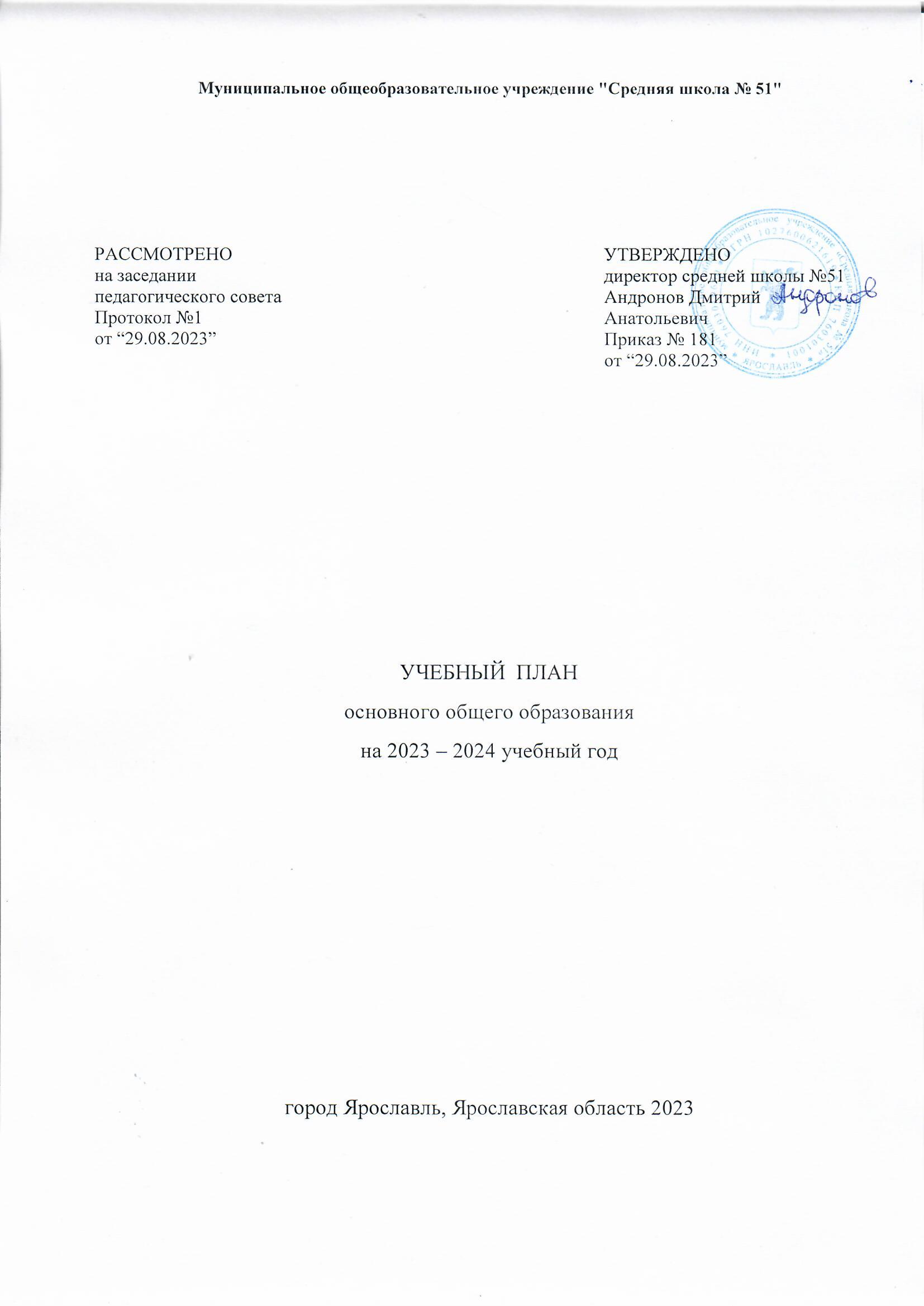 ПОЯСНИТЕЛЬНАЯ ЗАПИСКАУчебный план основного общего образования муниципального общеобразовательного учреждения "Средняя школа № 51" (далее - учебный план) для 5-9 классов, реализующих основную образовательную программу основного общего образования, соответствующую ФГОС ООО (приказ Министерства просвещения Российской Федерации от 31.05.2021 № 287 «Об утверждении федерального государственного образовательного стандарта основного общего образования»), фиксирует общий объём нагрузки, максимальный объём аудиторной нагрузки обучающихся, состав и структуру предметных областей, распределяет учебное время, отводимое на их освоение по классам и учебным предметам.Учебный план является частью образовательной программы муниципального общеобразовательного учреждения "Средняя школа № 51", разработанной в соответствии с ФГОС основного общего образования, с учетом Федеральной образовательной программы основного общего образования, и обеспечивает выполнение санитарно-эпидемиологических требований СП 2.4.3648-20 и гигиенических нормативов и требований СанПиН 1.2.3685-21.Учебный план для 5-9 классов составлен на основе федерального учебного плана: 5-7 классы – вариант №1, 8-9 классы – в преемственности с учебным планом за предыдущий учебный период.Учебный год в муниципальном общеобразовательном учреждении "Средняя школа № 51" начинается 01.09.2023 и заканчивается 18.05.2024.Продолжительность учебного года в 5-9 классах составляет 34 учебные недели.Учебные занятия для учащихся 5-7 классов проводятся по 5-ти дневной учебной неделе, 8-9 классов проводятся по 6-ти дневной учебной неделе.Максимальный объем аудиторной нагрузки обучающихся в неделю составляет в 5 классе – 29 часов, в 6 классе – 30 часов, в 7 классе – 32 часа, в 8-9 классах – 36 часов.Учебный план состоит из двух частей — обязательной части и части, формируемой участниками образовательных отношений. Обязательная часть учебного плана определяет состав учебных предметов обязательных предметных областей.Часть учебного плана, формируемая участниками образовательных отношений, обеспечивает реализацию индивидуальных потребностей обучающихся. Время, отводимое на данную часть учебного плана внутри максимально допустимой недельной нагрузки обучающихся, использовано: на проведение учебных занятий, обеспечивающих различные интересы обучающихся.В Муниципальном общеобразовательном учреждении "Средняя школа № 51" языком обучения является русский язык.При изучении предметов иностранный язык (английский), технология, информатика осуществляется деление учащихся на подгруппы, при наполняемости классов 25 человек и более.Изучение предметов:«Основы духовно-нравственной культуры народов России» в 6 классе осуществляется в объёме 2 часа в неделю. По итогам изучения учебного предмета«Основы духовно-нравственной культуры народов России» выставляется отметка.«Вероятность и статистика» в 8 и 9 классах осуществляется в модуле«Алгебра», в 9 классах количество часов увеличено на 1 час в неделю;«История» в 9 классе осуществляется в объёме 3 часа в неделю, при этом, на реализацию модуля «Введение в Новейшую историю России» в курсе«История России» предусмотрено 17 часов в год.Промежуточная аттестация – процедура, проводимая с целью оценки качества освоения обучающимися части содержания (четвертное оценивание) или всего объема учебного предмета за учебный год (годовое оценивание).Промежуточная аттестация обучающихся за четверть/год осуществляется в соответствии с календарным учебным графиком.Все предметы обязательной части учебного плана оцениваются по четвертям. Предметы из части, формируемой участниками образовательных отношений, являются безотметочными и оцениваются «зачет» или «незачет» по итогам четверти.Промежуточная аттестация проходит на последней учебной неделе четверти (четвертное оценивание). Формы и порядок проведения промежуточной аттестации определяются «Положением о формах, периодичности и порядке текущего контроля успеваемости и промежуточной аттестации обучающихся Муниципальное общеобразовательное учреждение "Средняя школа № 51" и представлены в Приложении к учебному плану на соответствующий учебный год.Освоение основной образовательной программ основного общего образования завершается итоговой аттестацией.Часть учебного плана, формируемая участниками образовательных отношений, включает: проведение индивидуально-групповых занятий по математике в 8 классах (потребность по результатам ВШК), курсов по выбору:«Практикум по географии», «Практикум по обществознанию», «Предпрофильная подготовка (профориентация)» по направлениям: ИКТ, естествознание.Нормативный срок освоения основной образовательной программы основного	общего	образования	составляет	5	лет.Учебный план 5-7 классы на 2023-24 уг.Приложение№ 1 к учебному плану 5-7 классов. «Формы проведения промежуточной аттестации в 2023-24у/г».ИЗ-интегрированный зачет; кр- контрольная работаУчебный план 8-9 классы на 2023-24 уг.Всего с 8 по 9 класс - 2380 часовВсего с 5 по 9 класс - 5338 часовПриложение№ 2 к учебному плану 8-9 классов. «Формы проведения промежуточной аттестации в 2023-24у/г».ИЗ-интегрированный зачет; кр- контрольная работа Предметная областьУчебный предметКоличество часов в неделюКоличество часов в неделюКоличество часов в неделюКоличество часов в неделюКоличество часов в неделюКоличество часов в неделюКоличество часов в неделюКоличество часов в неделюПредметная областьУчебный предмет5а5б5в6а6б7а7б7вОбязательная частьОбязательная частьОбязательная частьОбязательная частьОбязательная частьОбязательная частьОбязательная частьОбязательная частьОбязательная частьОбязательная частьРусский язык и литератураРусский язык55566444Русский язык и литератураЛитература33333222Иностранные языкиИностранный язык (английский)33333333Математика и информатикаМатематика55555000Математика и информатикаАлгебра00000333Математика и информатикаГеометрия00000222Математика и информатикаВероятность и статистика00000111Математика и информатикаИнформатика00000111Общественно-научные предметыИстория22222222Общественно-научные предметыОбществознание00011111Общественно-научные предметыГеография11111222Естественно-научные предметыФизика00000222Естественно-научные предметыХимия00000000Естественно-научные предметыБиология11111111ИскусствоИзобразительное искусство11111111ИскусствоМузыка11111111ТехнологияТехнология22222222Физическая культура и основы безопасности жизнедеятельностиФизическая культура22222222Физическая культура и основы безопасности жизнедеятельностиОсновы безопасности жизнедеятельности00000000Основы духовно-нравственной культуры народов РоссииОсновы духовно-нравственной культуры народов России11122000Обязательная учебная нагрузкаОбязательная учебная нагрузка2727273030303030Часть формируемая участниками образовательных отношенийЧасть формируемая участниками образовательных отношений22200222ИТОГО недельная нагрузкаИТОГО недельная нагрузка2727273030303030Количество учебных недельКоличество учебных недель3434343434343434Всего часов в годВсего часов в год91891891810201020102010201020Предметная областьУчебный предметФорма промежуточной аттестацииФорма промежуточной аттестацииФорма промежуточной аттестацииФорма промежуточной аттестацииФорма промежуточной аттестацииФорма промежуточной аттестацииФорма промежуточной аттестацииФорма промежуточной аттестацииПредметная областьУчебный предмет5а5б5в6а6б7а7б7вОбязательная частьОбязательная частьОбязательная частьОбязательная частьОбязательная частьОбязательная частьОбязательная частьОбязательная частьОбязательная частьОбязательная частьРусский язык и литератураРусский языкКРКРКРКРКРКРКРКРРусский язык и литератураЛитератураИЗИЗИЗИЗИЗИЗИЗИЗИностранные языкиИностранный язык (английский)ИЗИЗИЗИЗИЗИЗИЗИЗМатематика и информатикаМатематикаКРКРКРКРКРМатематика и информатикаАлгебраКРКРКРМатематика и информатикаГеометрияКРКРКРМатематика и информатикаВероятность и статистикаКРКРКРМатематика и информатикаИнформатикаОбщественно-научные предметыИсторияИЗИЗИЗИЗИЗИЗИЗИЗОбщественно-научные предметыОбществознаниеКРКРИЗИЗИЗОбщественно-научные предметыГеографияИЗИЗИЗИЗИЗИЗИЗИЗЕстественно-научные предметыФизикаКРКРКРЕстественно-научные предметыХимияЕстественно-научные предметыБиологияКРКРКРИЗИЗИЗИЗИЗИскусствоИзобразительное искусствоИЗИЗИЗИЗИЗИЗИЗИЗИскусствоМузыкаИЗИЗИЗИЗИЗИЗИЗИЗТехнологияТехнологияИЗИЗИЗИЗИЗИЗИЗИЗФизическая культура и основы безопасности жизнедеятельностиФизическая культураИЗИЗИЗИЗИЗИЗИЗИЗФизическая культура и основы безопасности жизнедеятельностиОсновы безопасности жизнедеятельностиОсновы духовно-нравственнойкультуры народов РоссииОсновы духовно-нравственной культурынародов РоссииИЗИЗИЗИЗИЗПредметная областьУчебный предметКоличество часов в неделюКоличество часов в неделюКоличество часов в неделюКоличество часов в неделюПредметная область8а8б9а9бОбязательная частьОбязательная частьОбязательная частьОбязательная частьРусский язык и литератураРусский язык3333Русский язык и литератураЛитература2233Иностранные языкиИностранный язык (английский)3333Математика и информатикаМатематика0000Математика и информатикаАлгебра3344Математика и информатикаГеометрия2222Математика и информатикаВероятность и статистика0000Математика и информатикаИнформатика1111Общественно-научные предметыИстория2233Общественно-научные предметыОбществознание1111Общественно-научные предметыГеография2222Естественно-научные предметыФизика2233Естественно-научные предметыХимия2222Естественно-научные предметыБиология2222ИскусствоИзобразительное искусство1100ИскусствоМузыка1100ТехнологияТехнология2200Физическая культура и основы безопасности жизнедеятельностиФизическая культура3333Физическая культура и основы безопасности жизнедеятельностиОсновы безопасностижизнедеятельности1111Основы духовно-нравственной культуры народовРоссииОсновы духовно-нравственнойкультуры народов России0000Обязательная учебная нагрузкаОбязательная учебная нагрузка33333333Часть формируемая участниками образовательных отношенийЧасть формируемая участниками образовательных отношений1133Курсы по выбору:Курсы по выбору:33Практикум по географииПрактикум по географии11Практикум по обществознаниюПрактикум по обществознанию11Предпрофильная (профориентационная подготовка) ИКТПредпрофильная (профориентационная подготовка) ИКТ01Предпрофильная (профориентационная подготовка) Естеств.Предпрофильная (профориентационная подготовка) Естеств.10Индивидуально-групповые занятия:Индивидуально-групповые занятия:11МатематикаМатематика11ИТОГО недельная нагрузкаИТОГО недельная нагрузка34343636Количество учебных недель34343434Всего часов в год1156115612241224Предметная областьУчебный предметФорма промежуточной аттестацииФорма промежуточной аттестацииФорма промежуточной аттестацииФорма промежуточной аттестацииПредметная область8а8б9а9бОбязательная частьОбязательная частьОбязательная частьОбязательная частьРусский язык и литератураРусский языкКРКРКРКРРусский язык и литератураЛитератураИЗИЗИЗИЗИностранные языкиИностранный язык (английский)ИЗИЗИЗИЗМатематика и информатикаМатематикаМатематика и информатикаАлгебраКРКРКРКРМатематика и информатикаГеометрияКРКРКРКРМатематика и информатикаВероятность и статистикаМатематика и информатикаИнформатикаИЗИЗИЗИЗОбщественно-научные предметыИсторияИЗИЗИЗИЗОбщественно-научные предметыОбществознаниеКРКРКРКРОбщественно-научные предметыГеографияКРКРКРКРЕстественно-научные предметыФизикаИЗИЗИЗИЗЕстественно-научные предметыХимияИЗИЗИЗИЗЕстественно-научные предметыБиологияИЗИЗИЗИЗИскусствоИзобразительное искусствоИЗИЗИЗИЗИскусствоМузыкаИЗИЗИЗИЗТехнологияТехнологияИЗИЗИЗИЗФизическая культура и основы безопасности жизнедеятельностиФизическая культураИЗИЗИЗИЗФизическая культура и основы безопасности жизнедеятельностиОсновы безопасностижизнедеятельностиИЗИЗИЗИЗОсновы духовно-нравственной культуры народовРоссииОсновы духовно-нравственнойкультуры народов России